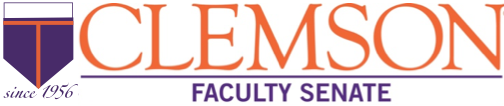 PRESIDENT: Danny WeathersCALL TO MEETING AND AGENDADate: December 19, 2019Time: 2:30 p.m.Location: 118 Academic Success CenterCALL TO ORDER – Welcome, Introduction and Recognition of GuestsAPPROVAL OF MINUTES: Faculty Senate Meeting Tuesday, November 12, 2019SPECIAL ORDERSPresident Q&A – Jim Clements, President of Clemson UniversityAn Overview of Clemson University Finance – Anthony Wagner, Executive Vice President for Finance and OperationsREPORTSRobert H. Jones, Executive Vice President for Academic Affairs & Provost Standing Committees Finance and Infrastructure Committee – Chair Elliot JeschPolicy Committee – Chair Kimberly PaulResearch and Scholarship Committee – Chair Patrick WarrenScholastic Policies Committee – Chair Peter LaurenceWelfare Committee – Chair Betty BaldwinUniversity Committees/CommissionsCommittee on Committees – Chair Mary Beth KurzPresident’s ReportUNFINISHED BUSINESSTBDNEW BUSINESSTBDADJOURNANNOUNCEMENTS:Faculty Senate End of Semester Holiday Reception: Immediately After December Faculty Senate Meeting, 4:30-6:30 p.m., Barnes CenterFaculty Senate Executive Committee Meeting: January 7, 2020, 2:30 p.m., Cooper Library, 201AFull Senate Meeting: January 14, 2020, 2:30 p.m., Student Senate ChambersClass of ’39 Award for Excellence Ceremony, February 11, 2019, 4:30 p.m., Carillon Gardens, Reception to immediately follow in President’s Suite of Memorial Stadium